Order Form                School Name:_________________________________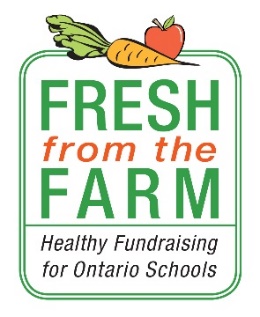 							        Teacher Name: ________________________________							        Student Name: _________________________________Customer InformationCustomer InformationCustomer InformationVegetable BundleApple BundleTotal $Payment MethodPayment MethodProduct ReceivedNameEmailPhone$14$15$Veg+$AppleCashChequeProduct ReceivedTOTAL$$$$$